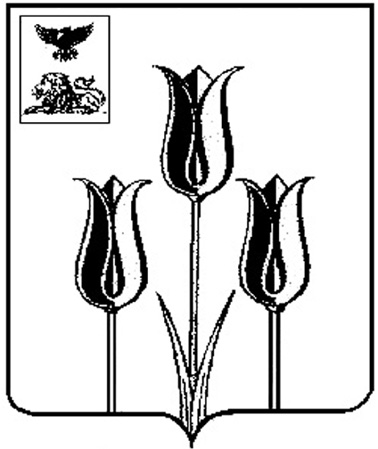 РОССИЙСКАЯ ФЕДЕРАЦИЯР А С П О Р Я Ж Е Н И ЕГЛАВЫ АДМИНИСТРАЦИИ МУНИЦИПАЛЬНОГО РАЙОНА «ВОЛОКОНОВСКИЙ РАЙОН»БЕЛГОРОДСКОЙ ОБЛАСТИ_______________________20____ г.                                                                     № _____________О внесении изменений в распоряжение главы администрации Волоконовского района от 06 июня 2012 года № 584 В целях совершенствования механизма принятия управленческих решений в органах местного самоуправления Волоконовского района на основе технологии народной экспертизы, реализуемой в рамках проекта «Формирование региональной модели государственного управления посредством народной экспертизы»:внести следующие изменения в Положение об экспертной комиссии по рассмотрению проектов при главе администрации муниципального района «Волоконовский район», утвержденное в подпункте 2.2 пункта 2   распоряжения главы администрации Волоконовского района от 06 июня 2012 года № 584 «О создании экспертной комиссии по рассмотрению проектов»:1) в пункте 1.2 раздела 1  слова «департаментом кадровой политики Белгородской области» заменить словами «департаментом внутренней и кадровой политики области», далее по тексту;2) в пункте 3.1 раздела 3 слова «в качестве заместителя председателя Комиссии» заменить словами «в качестве члена Комиссии», далее по тексту;3) в пункте 5.3 раздела 5 слова «за неделю» заменить словами «за три дня», далее по тексту;4) пункт 5.4 раздела 5 дополнить абзацем следующего содержания:«Секретарем Комиссии обеспечивается проведение заседания Комиссии в точно установленное время, возможность использования мультимедийного оборудования при представлении презентационного материала»;5) в пункте 5.6 раздела 5 слова «двухнедельный» заменить словами «двухдневный», далее по тексту;6) раздел 6 изложить в следующей редакции: «6. Оценка целесообразности реализации идеи6.1. Идея, получившая одобрение экспертов на on-line ресурсе, реализующем технологию народной экспертизы, по предложению департамента внутренней и кадровой политики области в течение пяти рабочих дней со дня получения итоговой оценки экспертами вносится в план работы Комиссии.Совместно с идеей в администрацию муниципального района  «Волоконовский район», при которой создана Комиссия, департаментом внутренней и кадровой  политики области направляется перечень внешних экспертов, участвовавших в обсуждении данной идеи на on-line ресурсе, реализующем технологию народной экспертизы.6.2. Исходя из названия идеи и ожидаемых результатов ее реализации в администрации муниципального района «Волоконовский район», при которой создана Комиссия, из числа сотрудников, в обязанности которых входит курирование соответствующих вопросов, в течение двух рабочих дней со дня поступления идеи назначается ответственный за подготовку и представление идеи на Комиссии (далее – ответственный).Председателем Комиссии из числа членов Комиссии назначается ответственный за информационное сопровождение в средствах массовой информации рассмотрения идей на Комиссии и принятых по ним решений.6.3. Ответственный совместно с автором идеи в течение пяти рабочих дней со дня назначения ответственным подготавливает информационный материал для представления идеи на заседании Комиссии. Информационный материал включает следующие сведения об идее:- название;- краткие сведения об ее авторе (ФИО, образование, место работы);- рейтинг идеи на on-line ресурсе, количество положительных и отрицательных голосов;- территория реализация;- сфера применения;- проблема, на решение которой направлена идея;- описание идеи;- ожидаемый результат от реализации идеи;- основные положительные и отрицательные комментарии экспертов и пользователей, выдвинутые в ходе обсуждения идеи на on-line ресурсе;- итоговая оценка идеи экспертами.Ответственным подготавливается информация о существующей практике (при наличии) решения проблемы, на которую направлена идея.6.4. На заседание Комиссии в обязательном порядке приглашается автор идеи и внешние эксперты. По месту работы указанных лиц направляется официальное письмо.6.5. Идея на Комиссии представляется ее автором. При отсутствии автора на заседании Комиссии идея представляется ответственным.После представления идеи председателем Комиссии предоставляется слово всем внешним экспертам для обсуждения идеи.6.6.  Члены Комиссии на основании представленной информации об идее, после предварительного обсуждения ее совместно с внешними экспертами, проводят оценку ее реализации путем заполнения соответствующего оценочного листа, подготовленного по форме, согласно приложению № 1.6.7. В соответствии с пунктом 5.5 настоящего Положения  об экспертной комиссии по рассмотрению проектов при главе администрации муниципального района «Волоконовский район» по итогам подсчета голосов участников заседания Комиссией принимается одно из следующих решений:- реализация идеи целесообразна в форме проекта;- реализация идеи целесообразна в рамках текущей деятельности органа местного самоуправления Волоконовского района;- реализация идеи нецелесообразна.При одинаковом количестве положительных и отрицательных голосов окончательное решение принимается председателем Комиссии6.8. При принятии решения о целесообразности реализации идеи председателем Комиссии даются поручения работникам администрации муниципального района «Волоконовский район», при которой создана Комиссия, по проработке и реализации идеи с указанием срока исполнения поручений.6.9. Решение Комиссии и соответствующие поручения по проработке и реализации идей оформляется протоколом. В случае принятия решения Комиссии о нецелесообразности реализации идеи в протоколе приводится соответствующее обоснование.По каждой рассмотренной идее подготавливается отдельная выписка из протокола, оформленная согласно приложению № 2, которая направляется секретарем Комиссии  в департамент внутренней и кадровой политики области в течение двух рабочих дней со дня  утверждения протокола.6.10. Секретарем Комиссии в течение двух рабочих дней со дня проведения заседания Комиссии подготавливаются и направляются официальные письма в адрес авторов идей о принятых решениях с указанием обоснованности их принятия.6.11. Решение Комиссии о целесообразности реализации идеи в форме проекта является основанием  регистрации соответствующего проекта в ПУВП  РИАС.6.12. В случае расхождения решения Комиссии, принятого в отношении идеи, и решения члена Комиссии, присутствующего на ее заседании, излагается свое особое мнение, оформленное по форме, согласно приложению № 3.Особое мнение члена (участника) проекта прикладывается к протоколу решения Комиссии.6.13. В течение трех рабочих недель после принятия Комиссией решения о целесообразности реализации идеи в форме проекта на заседание Комиссии выносится для рассмотрения проект, разработанный органами местного самоуправления Волоконовского района в целях реализации соответствующей идеи. На заседание Комиссии приглашается автор соответствующей идеи.Рассмотрение проекта Комиссией проводится в соответствии с настоящим Положением»:7) приложение к Положению считать приложением № 1;8) дополнить Положение приложениями № 2 и № 3 в редакции, согласно приложению к настоящему распоряжению.Глава администрации района                                                     С. БикетовПриложение № 2к  Положению об экспертной комиссиипо рассмотрению проектов при главеадминистрации муниципального района«Волоконовский район»Выписка из протокола № ____заседания экспертной комиссии по рассмотрению проектов при главе администрации муниципального района «Волоконовский район»(наименование экспертной комиссии при органе власти)«___»___________20____ г.Присутствовали: ________.Приглашенные:        Указывается автор идеи.        Указываются народные эксперты.        Указываются профессиональные эксперты.Слушали: (ФИО автора идеи или ФИО и должность ответственного за представление идеи на комиссии) о целесообразности реализации идеи (название идеи).Выступили:ФИО и должность выступившего, краткое содержание выступления.Голосовали:	- реализация идеи целесообразна в форме проекта -  (указывается количество голосов);	- реализация идеи целесообразна в рамках текущей деятельности органов местного самоуправления Волоконовского района -  (указывается количество голосов);	- реализация идеи нецелесообразна – (указывается количество голосов). Постановили (оставляется один из вариантов решения):	- реализация идеи целесообразна в форме проекта;- реализация идеи целесообразна в рамках текущей деятельности органов местного самоуправления Волоконовского района;- реализации идеи нецелесообразна. Председатель комиссии                    	(подпись)                 ФИО Секретарь комиссии         			(подпись)                    ФИОПриложение № 3                                                        к Положению об экспертной комиссиипо рассмотрению проектов при главеадминистрации муниципального района«Волоконовский район»Типовая форма изложенияособого мнения члена (участника) комиссии«___»__________20____ г.       Орган местного самоуправления, при котором создана комиссия ____________________________________________________________________________________________________________________________________Дата заседания комиссии: «____»__________20___г.Наименование идеи:_________________________________________________Автор идеи: _______________________________________________________1. Решение комиссии: ______________________________________________2. Позиция члена (участника) комиссии: _______________________________________________________________________________________________Обоснование позиции: _____________________________________________	Должность                                       подпись                        ФИО            Председатель экспертной комиссии   